УКРАЇНАПОЧАЇВСЬКА  МІСЬКА  РАДАСЬОМЕ  СКЛИКАННЯДВАНАДЦЯТА  СЕСІЯРІШЕННЯ  Від  «  »  ___________  2016 року                                                              ПРОЕКТПро внесення змін в п.1 рішенняІ сесії (4 пленарне засідання)Почаївської міської ради№83 від 30.12.2015 року              Розглянувши заяву жительки м. Почаїв, вул.Дачна,16  гр. Кушельник С.Ф. та гр.Кушельника П.Ф., що проживає у м.Почаїв, вул.Дачна,16,  які просять внести зміни в п.1 рішення І сесії 4-го пленарного засідання Почаївської міської ради №83 від 30.12.2015 року у зв’язку із допущеною помилкою (неправильністю адресного номера земельної ділянки), керуючись ст. 12,79,107,118,120,121,125,126,186 Земельного кодексу України, ст. 26  Закону України “Про місцеве самоврядування в Україні ”, сесія Почаївської міської ради                                                           В И Р І Ш И Л А : Внести зміни в п.1 рішення І сесії 4-го пленарного засідання Почаївської міської ради №83 від 30.12.2015 року, змінивши адресний номер земельної ділянки з «12» на «16» в м.Почаєві по вул.Дачна.Термін дії даного рішення один рік з моменту його прийняття.Контроль за   виконанням даного рішення покласти на постійну депутатську комісію з питань містобудування, архітектури, земельних відносин та охорони навколишнього природного середовища.   Новаковська І.Ю.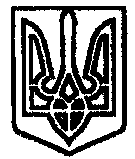 